國立政治大學親善大使接待支援申請表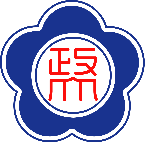 國立政治大學親善大使接待支援收費要點110.08.12一、 為使有效管理親善大使團成員服務支援品質，並基於使用者付費原則，維持親善大使團培訓及運作，特訂本要點。二、 親善大使團主要服務內容為協助校內大型活動典禮接待、校園導覽解說、，主要協助高中生、校友及外賓團體來訪支援。三、 親善大使團服務支援以校內各單位之團體活動申請為原則，以公部門及應納入教育性質為目的之活動優先，政治或宗教目的之活動恕不受理。四、申請服務支援方式：(一) 	本校校園接待服務由「校園親善大使團」同學協助，單位申請需於活動日起算三週前，填妥「國立政治大學親善大使服務支援申請表」，並附活動流程，提送至本校秘書組三組，確認安排事宜，經核定始得提供支援。(二) 優先受理校內上班時間之支援時段，建議時段以10時至16時為佳。(三) 期中、期末考前一週與當週，恕不接受支援申請；寒、暑假期間則請於學期結束前先行申請，學生將以課業優先為準則安排支援。(四) 為表政大歡迎外賓之情，並使接待流程順利，行前車輛交通安排現場車輛指引、教室預借安排等，由申請單位承辦人需與申請學校、團體事前安排妥當並派員現場督導協調，並基於校內學生個資不外流及個資保護法，請善盡保護學生之責，並請勿全權交由學生作行前聯絡處理。五、 收費方式(一) 由申請單位自行按校內臨時人力(含加保)造冊給付支援費用，核定申請後，親善大使團將提供該次服務同學名單以供加保作業。申請單位申請日期活動名稱活動地點來訪單位來訪人數活動時間     年     月      日      時      分 至       時      分     年     月      日      時      分 至       時      分     年     月      日      時      分 至       時      分彩排與否□不需要□需要，彩排時間 	年 	月 	日 	時 	分起 	年 	月 	日 	時 	分止活動安排支援時數(含彩排時數)共計 	 	小時支援工作內容□校園導覽                      □典禮接待 □校園導覽                      □典禮接待 □校園導覽                      □典禮接待 需求人數□不指定，待申請核可後回報人力□    	  人□不指定，待申請核可後回報人力□    	  人□不指定，待申請核可後回報人力□    	  人收費標準每人核給工讀時數   	  小時（最小單位為一小時起計）◎由申請單位自行按校內臨時人力(含加保)造冊給付支援費用，時薪以最新基本工資計算，核定申請後，親善大使團將提供該次服務同學名單以供加保作業。◎總召同學為任務聯絡主要窗口，支援時數另加計1小時每人核給工讀時數   	  小時（最小單位為一小時起計）◎由申請單位自行按校內臨時人力(含加保)造冊給付支援費用，時薪以最新基本工資計算，核定申請後，親善大使團將提供該次服務同學名單以供加保作業。◎總召同學為任務聯絡主要窗口，支援時數另加計1小時每人核給工讀時數   	  小時（最小單位為一小時起計）◎由申請單位自行按校內臨時人力(含加保)造冊給付支援費用，時薪以最新基本工資計算，核定申請後，親善大使團將提供該次服務同學名單以供加保作業。◎總召同學為任務聯絡主要窗口，支援時數另加計1小時申請單位聯絡人姓名：申請單位主管簽核申請單位聯絡人分機： 
聯絡手機：申請單位主管簽核親善大使活動組長□可支援□無法支援無法支援因素秘書處注意事項◎ 申請支援敬請先行詳閱「國立政治大學親善大使接待支援收費要點」。◎ 如需預約參觀民族博物館、達賢圖書館、校史館，請逕向所屬單位提出申請。◎ 本表格如不敷使用請自行影印，或請至秘書處網頁下載。◎ 承辦窗口：鄭紀茱專員 / 分機 : 63012 / Email : cccheng@nccu.edu.tw◎ 申請支援敬請先行詳閱「國立政治大學親善大使接待支援收費要點」。◎ 如需預約參觀民族博物館、達賢圖書館、校史館，請逕向所屬單位提出申請。◎ 本表格如不敷使用請自行影印，或請至秘書處網頁下載。◎ 承辦窗口：鄭紀茱專員 / 分機 : 63012 / Email : cccheng@nccu.edu.tw◎ 申請支援敬請先行詳閱「國立政治大學親善大使接待支援收費要點」。◎ 如需預約參觀民族博物館、達賢圖書館、校史館，請逕向所屬單位提出申請。◎ 本表格如不敷使用請自行影印，或請至秘書處網頁下載。◎ 承辦窗口：鄭紀茱專員 / 分機 : 63012 / Email : cccheng@nccu.edu.tw